Demande d’inscriptionAtelier dessinpour les jeunes de 12 à 16 anspriorité donnée aux habitants de Confignon et aux enfants n’ayant pas encore participésInscription à transmettre à la Mairie dès le jeudi 24 mars à 8h et jusqu’au 5 avril 2022MERCI DE REMPLIR CE FORMULAIRE EN LETTRES MAJUSCULESPar la présente, je demande à inscrire mon enfant :	  à la semaine complète allant du 15 au 19 août 2022	ou	  à/aux matinée/s suivante/s :	 lundi	 mardi	 mercredi	 jeudi	 vendrediCoordonnées de l’enfant :Nom :			Prénom : 	 Fille	  Garçon	Né(e) le ____/____/______ (jour, mois, année)Adresse : 	N° Postal : 			Localité : 	Coordonnées du/des représentant/s légal/aux : Mère	 Père	 Autre : 	Nom :			Prénom : 	Adresse (si différente de l’enfant) : 	N° Postal : 			Localité : 	Tél. privé : 			Tél. mobile : 	Tél. prof : 			E-mail : 	 Mère	 PèreNom :			Prénom : 	Adresse (si différente de l’enfant) : 	N° Postal : 			Localité : 	Tél. privé : 			Tél. mobile : 	Tél. prof : 			E-mail : 	Remarques ou informations :>>>	Formulaire à transmettre à la Mairie de Confignon par dépôt directement à la réception (tous les 	matins entre 8h et 12h et le mercredi de 8h à 13h30), par courriel à social@confignon.ch ou par 	poste (Promenade des Rêveries 2 – 1232 Confignon).Lieu, date : 		Signature du/des représentant/s légal/aux : 	Du lundi 15 au vendredi 19 août 20228h30	Accueil des participants à l’atelier Philippe Lambercy	 Chemin de Passe à Chat 36 - Dernier portail11h30	Fin de l’atelier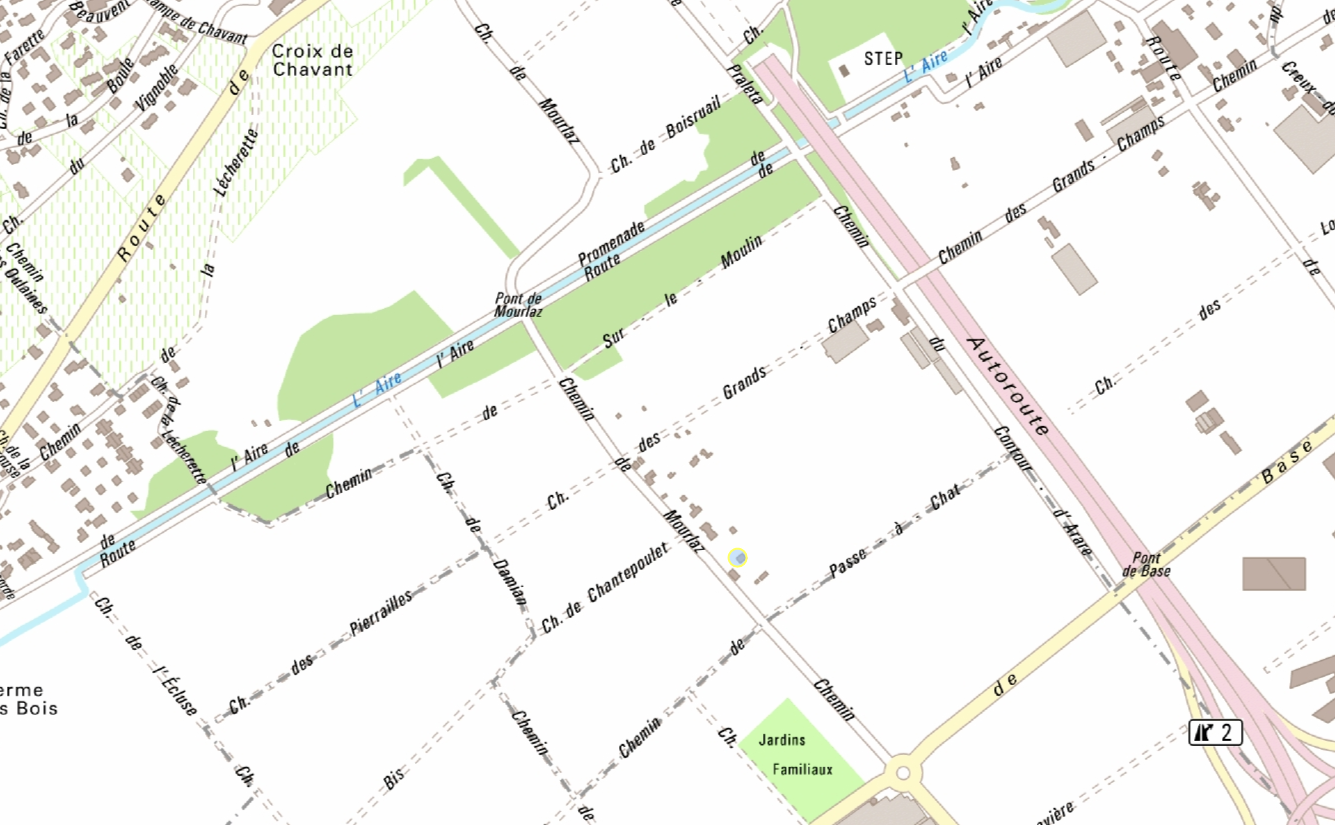 